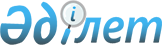 2019-2021 жылдарға арналған аудандық бюджет туралы
					
			Күшін жойған
			
			
		
					Батыс Қазақстан облысы Зеленов аудандық мәслихатының 2018 жылғы 26 желтоқсандағы № 28-3 шешімі. Батыс Қазақстан облысының Әділет департаментінде 2019 жылғы 9 қаңтарда № 5502 болып тіркелді. Күші жойылды - Батыс Қазақстан облысы Бәйтерек аудандық мәслихатының 2020 жылғы 20 ақпандағы № 44-4 шешімімен
      Ескерту. Күші жойылды - Батыс Қазақстан облысы Бәйтерек аудандық мәслихатының 20.02.2020 № 44-4 шешімімен (алғашқы ресми жарияланған күнінен бастап қолданысқа енгізіледі).
      Қазақстан Республикасының 2008 жылғы 4 желтоқсандағы Бюджет кодексіне және Қазақстан Республикасының 2001 жылғы 23 қаңтардағы "Қазақстан Республикасындағы жергілікті мемлекеттік басқару және өзін-өзі басқару туралы" Заңына сәйкес аудандық мәслихат ШЕШІМ ҚАБЫЛДАДЫ:
      "1. 2019-2021 жылдарға арналған аудандық бюджет 1, 2 және 3 - қосымшаларға сәйкес, соның ішінде 2019 жылға келесі көлемдерде бекітілсін:
      1) кірістер – 11 375 822 мың теңге:
      салықтық түсімдер – 2 094 735 мың теңге;
      салықтық емес түсімдер – 12 176 мың теңге;
      негізгі капиталды сатудан түсетін түсімдер – 119 612 мың теңге;
      трансферттер түсімі – 9 149 299 мың теңге;
      2) шығындар – 11 404 179 мың теңге;
      3) таза бюджеттік кредиттеу – 249 123 мың теңге:
      бюджеттік кредиттер – 356 268 мың теңге;
      бюджеттік кредиттерді өтеу – 107 145 мың теңге;
      4) қаржы активтерiмен операциялар бойынша сальдо – 30 015 мың теңге:
      қаржы активтерiн сатып алу – 30 015 мың теңге;
      мемлекеттің қаржы активтерін сатудан түсетін түсімдер - 0 теңге;
      5) бюджет тапшылығы (профициті) – - 307 495 мың теңге;
      6) бюджет тапшылығын қаржыландыру (профицитін пайдалану) – 307 495 мың теңге:
      қарыздар түсімі – 356 025 мың теңге;
      қарыздарды өтеу – 257 145 мың теңге;
      бюджет қаражатының пайдаланылатын қалдықтары – 208 615 мың теңге.
      Ескерту. 1-тармақ жаңа редакцияда - Батыс Қазақстан облысы Бәйтерек аудандық мәслихатының 13.12.2019 № 40-11 шешімімен (01.01.2019 бастап қолданысқа енгізіледі).


      2. 2019 жылға арналған аудандық бюджет түсімдері Қазақстан Республикасының Бюджет кодексіне, Қазақстан Республикасының 2018 жылғы 30 қарашадағы "2019-2021 жылдарға арналған республикалық бюджет туралы" Заңына, Батыс Қазақстан облыстық мәслихатының 2018 жылғы 14 желтоқсандағы № 21 - 2 "2019-2021 жылдарға арналған облыстық бюджет туралы" (Батыс Қазақстан облысының Әділет департаментінде 2018 жылғы 21 желтоқсанда № 5451 болып тіркелді) шешіміне және осы шешімнің 4, 5, 6 - тармақтарына сәйкес қалыптастырылады.
      3. Қазақстан Республикасының "2019-2021 жылдарға арналған республикалық бюджет туралы" Заңының 6, 8, 13, 15 - баптары қаперге және басшылыққа алынсын:
      1) 2019 жылға арналған аудандық бюджетте республикалық бюджеттен бөлінетін нысаналы трансферттердің түсімі және кредиттердің жалпы сомасы 4 090 716 мың теңге көлемінде ескерілсін:
      ең төменгі жалақы мөлшерінің өзгеруіне байланысты азаматтық қызметшілердің жекелеген санаттарының, мемлекеттік бюджет қаражаты есебінен ұсталатын ұйымдар қызметкерлерінің, қазыналық кәсіпорындар қызметкерлерінің жалақысын көтеруге – 1 026 388 мың теңге;
      мемлекеттік атаулы әлеуметтік көмек төлеуге – 183 489 мың теңге;
      халықты жұмыспен қамту орталықтарына әлеуметтік жұмыс жөніндегі консультанттар мен ассистенттерді енгізуге – 12 506 мың теңге;
      мүгедектерді жұмысқа орналастыру үшін арнайы жұмыс орындарын құруға жұмыс берушінің шығындарын субсидиялауға – 2 237 мың теңге;
      мүгедектерді міндетті гигиеналық құралдармен қамтамасыз ету нормаларын ұлғайтуға – 12 834 мың теңге;
      ымдау тілі маманының қызмет көрсетуіне - 1 069 мың теңге;
      техникалық көмекшi (компенсаторлық) құралдар тiзбесiн кеңейтуге – 6 897 мың теңге;
      жалақыны ішінара субсидиялауға – 10 953 мың теңге;
      жастар практикасына – 35 224 мың тенге;
      NEET санатындағы жастарға және табысы аз көпбалалы отбасыларға, табысы аз еңбекке қабілетті мүгедектерге жаңа бизнес-идеяларды жүзеге асыру үшін гранттар беруге – 11 110 мың тенге;
      Калинин ауылы Мұнайшы шағынауданында бір қабатты бір пәтерлі 23 тұрғын үйлердің құрылысына – 209 203 мың теңге;
      Дариян ауылының солтүстік-батыс бөлігінің тұрғын үй құрылысының секторын электрмен және газбен жабдықтауға – 112 234 мың теңге;
      Егіндібұлақ ауылындағы су құбырының құрылысына – 207 005 мың теңге;
      Достық ауылындағы су құбырын реконструкциялауға – 241 675 мың тенге;
      Трекин ауылындағы су құбырының құрылысына – 248 894 мың тенге;
      мамандарды әлеуметтік қолдау шараларын іске асыру үшін жергілікті атқарушы органдарға берілетін бюджеттік кредиттер – 356 025 мың теңге;
      заңнаманың өзгеруіне байланысты төмен тұрған бюджеттердің шығындарын өтеуге - 93 611 мың теңге;
      бастауыш, негізгі және жалпы орта білім беру ұйымдарының мұғалімдері мен педагог-психологтарының еңбегіне ақы төлеуді ұлғайтуға – 688 620 мың теңге;
      әкімшілік мемлекеттік қызметшілердің жекелеген санаттарының жалақысын арттыруға – 39 166 мың тенге;
      Калинин ауылында екі қабатты он екі пәтерлі екі тұрғын үйлердің құлылысына (үй №1, №2) – 183 943 мың теңге;
      Асан ауылындағы су құбырының құрылысына – 90 000 мың теңге;
      Үлкен Шаған ауылындағы су құбырының құрылысына – 104 000 мың теңге;
      мемлекеттік атаулы әлеуметтік көмек төлеуге Қазақстан Республикасының Ұлттық Қорынан – 105 249 мың теңге;
      жастарға және табысы аз көпбалалы отбасыларға, табысы аз еңбекке қабілетті мүгедектерге жаңа бизнес-идеяларды жүзеге асыру үшін гранттар Қазақстан Республикасының Ұлттық Қорынан – 32 825 мың теңге;
      2) 2019 жылға арналған аудандық бюджетте облыстық бюджеттен бөлінетін нысаналы трансферттердің түсімі жалпы сомасы 991 059 мың теңге көлемінде ескерілсін:
      жұмысшы кадрларды еңбек нарығында сұранысқа ие кәсіптер және дағдылар бойынша қысқа мерзімді кәсіптік оқу – 31 435 мың теңге;
      Чиров, Қаражар, Чеботарев – Сұлу көл ауылдарының кіре беріс автомобиль жолдарын күтіп ұстау үшін ағымдағы жөндеуге – 80 779 мың теңге;
      Дариян ауылының солтүстік - батыс бөлігінің тұрғын үй құрылыс секторын электрмен және газбен жабдықтауға – 18 027 мың теңге;
      1, 4, 9, 10 сыныптардың жаңартылған білім беру мазмұнына және мектепалды даярлық топтарын көшуіне байланысты аудан мектептеріне кітаптар мен оқу-әдістемелік қешендерді сатып алуға – 138 719 мың теңге;
      эпизотияға қарсы іс-шараларды өткізуге – 15 199 мың теңге;
      Мичурин ауылының егжей-тегжейлі жоспарлау жобасымен біріктірілген бас жоспарын топографиялық түсірілімді орындауымен түзетуге – 3 952 мың теңге;
      Достық ауылының ауылішілік жолдарын күтіп ұстау үшін ағымдағы жөндеуге – 13 000 мың теңге;
      Переметный - Белес ауылдарының автомобиль жолдарын күтіп ұстау үшін ағымдағы жөндеуге – 55 092 мың теңге;
      Егіндібұлақ ауылының кіре беріс автомобиль жолдарын күтіп ұстау үшін ағымдағы жөндеуге – 144 396 мың теңге;
      Поливной ауылындағы су құбырының құрылысына – 22 395 мың теңге;
      Трекин ауылында су құбырын салуға – 79 695 мың теңге;
      Достық ауылының су құбырын реконструкциялауға – 82 890 мың теңге;
      мұғалімдердің "Виртуалдық лаборатория" порталына жазылуы және тренингке қатысуына – 3 250 мың теңге;
      NEET санатындағы жастарға және табысы аз көпбалалы отбасыларға, табысы аз еңбекке қабілетті мүгедектерге жаңа бизнес-идеяларды жүзеге асыру үшін гранттар беруге – 3 535 мың тенге;
      Переметный ауылының автомобиль жолдарын күрделі және орташа жөндеуге – 40 000 мың теңге;
      Володарское ауылындағы су құбырын реконструкциялауға – 19 745 мың теңге;
      мемлекеттік атаулы әлеуметтік көмек төлеуге – 34 033 мың теңге;
      ауданда SunscarSmartCity интеллектуалды бейнебақылау жүйесінің 81 басқарылатын және 162 стационарлық бейнекамераларын орнату және сервистік қызмет көрсету – 81 686 мың теңге;
      Калинин ауылы Мұнайшы шағынауданында бір қабатты бір пәтерлі 23 тұрғын үйдің құрылысына - 57 408 мың теңге;
      Калинин ауылында екі қабатты он екі пәтерлі екі тұрғын үйлердің құлылысына (үй №1, №2) – 20 437 мың теңге;
      Калинин ауылында екі қабатты он екі пәтерлі екі тұрғын үйдің құрылысына (абаттандыру және жүргізілетін инженерлік желілер құрылысы) – 45 386 мың теңге.
      Ескерту. 3-тармаққа өзгерістер енгізілді - Батыс Қазақстан облысы Бәйтерек аудандық мәслихатының 05.04.2019 № 32-6 (01.01.2019 бастап қолданысқа енгізіледі); 21.06.2019 № 35-2 (01.01.2019 бастап қолданысқа енгізіледі); 11.10.2019 № 38-2 (01.01.2019 бастап қолданысқа енгізіледі); 13.12.2019 № 40-11 (01.01.2019 бастап қолданысқа енгізіледі) шешімдерімен.


      4. 2019 жылға арналған аудандық бюджетте облыстық бюджеттен берілетін субвенция жалпы сомасы 4 423 549 мың теңге көлемінде түсімдер көзделсін.
      5. Жергілікті бюджеттердің теңгерімділігін қамтамасыз ету үшін 2019 жылдың кірістерін бөлу нормативі төмендегі кіші сыныптар кірістері бойынша белгіленсін:
      1) жеке табыс салығы аудандық бюджетке 100% есепке алынады;
      2) әлеуметтік салық аудандық бюджетке 100% есепке алынады.
      6. Жергілікті атқарушы органдарға қарасты мемлекеттік мекемелер ұсынатын қызметтер мен тауарларды өткізуден түсетін ақшалар Қазақстан Республикасының Бюджет кодексі және Қазақстан Республикасының Үкіметі анықтаған тәртіпте пайдаланылады.
      7. 2019-2021 жылдарға аудандық бюджеттен ауылдық округтер бюджетіне берілетін субвенциялар көлемдері 4-қосымшаға сәйкес белгіленсін.
      8. 2019 жылға арналған аудандық бюджеттен жергілікті өзін-өзі басқару органдарына берілетін трансферттер, жалпы сомасы 26 022 мың теңге көлемінде 5-қосымшаға сәйкес белгіленсін.
      9. 2019 жылға арналған аудандық бюджетке төмен тұрған бюджеттерден бюджеттік алымдар қарастырылмайды деп белгіленсін.
      10. 2019 жылға арналған ауданның жергілікті атқарушы органдарының резерві 39 026 мың теңге көлемінде бекітілсін.
      Ескерту. 10-тармақ жаңа редакцияда - Батыс Қазақстан облысы Бәйтерек аудандық мәслихатының 12.09.2019 № 37-4 шешімімен (01.01.2019 бастап қолданысқа енгізіледі).


      11. 2019 жылдың 1 қаңтарынан бастап азаматтық қызметші болып табылатын, республикалық және жергілікті бюджеттерден қаржыландырылатын, ауылдық жерде жұмыс iстейтiн денсаулық сақтау, әлеуметтiк қамсыздандыру, бiлiм беру, мәдениет, спорт және ветеринария, орман шаруашылығы және ерекше қорғалатын табиғи аумақтар саласындағы мамандарға қызметтiң осы түрлерiмен қалалық жағдайда айналысатын азаматтық қызметшiлердiң айлықақыларымен және мөлшерлемелерімен салыстырғанда жиырма бес процент жоғары лауазымдық айлықақы мен тарифтік мөлшерлемелер белгіленсін.
      12. 2019 жылға арналған аудандық бюджетте ауылдық елді мекендерге жұмыс істеуге және тұруға келген денсаулық сақтау, білім беру, әлеуметтік қамсыздандыру, мәдениет, спорт және агроөнеркәсіптік кешен саласының мамандарына көтерме ақы және тұрғын үй сатып алу немесе салу үшін әлеуметтік қолдау көрсету көзделсін.
      13. 2019 жылға арналған жергілікті бюджетті атқару үдерісінде секвестрлеуге жатпайтын жергілікті бюджеттік бағдарламалардың тізбесі 6- қосымшаға сәйкес бекітілсін.
      14. Аудандық мәслихат аппаратының басшысы (Г.А.Терехов) осы шешімнің әділет органдарында мемлекеттік тіркелуін, Қазақстан Республикасының нормативтік құқықтық актілерінің эталондық бақылау банкінде оның ресми жариялануын қамтамасыз етсін.
      15. Осы шешім 2019 жылдың 1 қаңтарынан бастап қолданысқа енгізіледі. 2019 жылға арналған аудандық бюджет
      Ескерту. 1-қосымша жаңа редакцияда - Батыс Қазақстан облысы Бәйтерек аудандық мәслихатының 13.12.2019 № 40-11 шешімімен (01.01.2019 бастап қолданысқа енгізіледі). 2020 жылға арналған аудандық бюджет 2021 жылға арналған аудандық бюджет 2019-2021 жылдарға аудандық бюджеттен ауылдық округтер бюджетіне берілетін субвенциялар көлемдері 2019 жылға арналған аудандық бюджеттен жергілікті өзін-өзі басқару органдарына берілетін трансферттер көлемдері 2019 жылға арналған жергілікті бюджетті атқару үдерісінде секвестрлеуге жатпайтын жергілікті бюджеттік бағдарламалардың тізбесі
					© 2012. Қазақстан Республикасы Әділет министрлігінің «Қазақстан Республикасының Заңнама және құқықтық ақпарат институты» ШЖҚ РМК
				
      Сессия төрағасы

Т.Тулепкалиев

      Аудандық мәслихат хатшысы

Р. Исмагулов
Бәйтерек ауданы мәслихатының
2018 жылғы 26 желтоқсандағы
№ 28 - 3 шешіміне
1-қосымша
Санаты
Санаты
Санаты
Санаты
Санаты
Санаты
Сомасы мың теңге
Сыныбы
Сыныбы
Сыныбы
Сыныбы
Сыныбы
Сомасы мың теңге
Кіші сыныбы
Кіші сыныбы
Кіші сыныбы
Кіші сыныбы
Сомасы мың теңге
Ерекшелігі
Ерекшелігі
Ерекшелігі
Сомасы мың теңге
Атауы
Сомасы мың теңге
1) Кірістер
11 375 822
1
Салықтық түсімдер
2 094 735
01
Табыс салығы
604 476
2
Жеке табыс салығы
604 476
03
Әлеуметтік салық
581 482 
1
Әлеуметтік салық
581 482
04
Меншікке салынатын салықтар
861 267
1
Мүлікке салынатын салықтар
803 270
3
Жер салығы
4 928
4
Көлік құралдарына салынатын салық
39 259
5
Бірыңғай жер салығы
13 810
05
Тауарларға, жұмыстарға және қызметтерге салынатын ішкі салықтар
39 170
2
Акциздер
4 000
3
Табиғи және басқа да ресурстарды пайдаланғаны үшін түсетін түсімдер
21 255
4
Кәсіпкерлік және кәсіби қызметті жүргізгені үшін алынатын алымдар
13 075
5
Ойын бизнесіне салық
840
08
Заңдық маңызы бар әрекеттерді жасағаны және (немесе) оған уәкілеттігі бар мемлекеттік органдар немесе лауазымды адамдар құжаттар бергені үшін алынатын міндетті төлемдер
8 340
1
Мемлекеттік баж
8 340
2
Салықтық емес түсімдер
12 176
01
Мемлекеттік меншіктен түсетін кірістер
4 560
5
Мемлекет меншігіндегі мүлікті жалға беруден түсетін кірістер
4 067
7
Мемлекеттік бюджеттен берілген кридеттер бойынша сыйақылар
453
9
Мемлекет меншігінен түсетін басқа да кірістер
40
04
Мемлекеттік бюджеттен қаржыландарылатын, сондай ақ Қазақстан Республикасы Ұлтық Банк бюджетінен (шығыстар сметасынан) қамтылатын және қаржыландырылатын мемлекеттік мекемелер салатын айыппұлдар, өсімпұлдар, санкциялар, өндіріп алулар
2 316
1
Мұнай секторы ұйымдарынан және жәбірленушілерге өтемақы қорынан түсетін түсімдерді қоспағанда, мемлекеттік бюджеттен қаржыландарылатын, сондай ақ Қазақстан Республикасы Ұлтық Банк бюджетінен (шығыстар сметасынан) қамтылатын және қаржыландырылатын мемлекеттік мекемелер салатын айыппұлдар, өсімпұлдар, санкциялар, өндіріп алулар
2 316
06
Басқа да салықтық емес түсiмдер 
5 300
1
Басқа да салықтық емес түсiмдер 
5 300
3
Негізгі капиталды сатудан түсетін түсімдер
119 612
01
Мемлекеттік мекемелерге бекітілген мемлекеттік мүлікті сату
17 325
1
Мемлекеттік мекемелерге бекітілген мемлекеттік мүлікті сату
17 325
03
Жердi және материалдық емес активтердi сату
102 287
1
Жерді сату
90 753
2
Материалдық емес активтердi сату
11 534
4
Трансферттердің түсімдері
9 149 299
02
Мемлекеттiк басқарудың жоғары тұрған органдарынан түсетiн трансферттер
9 149 299
2
Облыстық бюджеттен түсетін трансферттер
9 149 299
Функционалдық топ
Функционалдық топ
Функционалдық топ
Функционалдық топ
Функционалдық топ
Функционалдық топ
Сомасы мың теңге
Функционалдық кіші топ
Функционалдық кіші топ
Функционалдық кіші топ
Функционалдық кіші топ
Функционалдық кіші топ
Сомасы мың теңге
Бюджеттік бағдарламалардың әкімшісі
Бюджеттік бағдарламалардың әкімшісі
Бюджеттік бағдарламалардың әкімшісі
Бюджеттік бағдарламалардың әкімшісі
Сомасы мың теңге
 Бағдарлама
 Бағдарлама
 Бағдарлама
Сомасы мың теңге
Кіші бағдарлама
Кіші бағдарлама
Сомасы мың теңге
Атауы
Сомасы мың теңге
2) Шығындар
11 404 179
01
Жалпы сипаттағы мемлекеттiк қызметтер
525 736
1
Мемлекеттiк басқарудың жалпы функцияларын орындайтын өкiлдi, атқарушы және басқа органдар
405 690
112
Аудан (облыстық маңызы бар қала) мәслихатының аппараты
21 881
001
Аудан (облыстық маңызы бар қала) мәслихатының қызметін қамтамасыз ету жөніндегі қызметтер
21 881
122
Аудан (облыстық маңызы бар қала) әкімінің аппараты
129 655
001
Аудан (облыстық маңызы бар қала) әкімінің қызметін қамтамасыз ету жөніндегі қызметтер
125 875
009
Ведомстволық бағыныстағы мемлекеттік мекемелер мен ұйымдардың күрделі шығыстары
3 780
123
Қаладағы аудан, аудандық маңызы бар қала, кент, ауыл, ауылдық округ әкімінің аппараты
254 154
001
Қаладағы аудан, аудандық маңызы бар қаланың, кент, ауыл, ауылдық округ әкімінің қызметін қамтамасыз ету жөніндегі қызметтер
254 154
2
Қаржылық қызмет
694
459
Ауданның (облыстық маңызы бар қаланың) экономика және қаржы бөлімі
694
003
Салық салу мақсатында мүлікті бағалауды жүргізу
228
010
Жекешелендіру, коммуналдық меншікті басқару, жекешелендіруден кейінгі қызмет және осыған байланысты дауларды реттеу
466
9
Жалпы сипаттағы өзге де мемлекеттiк қызметтер
119 352
458
Ауданның (облыстық маңызы бар қаланың) тұрғын үй-коммуналдық шаруашылығы, жолаушылар көлігі және автомобиль жолдары бөлімі
41 522
001
Жергілікті деңгейде тұрғын үй-коммуналдық шаруашылығы, жолаушылар көлігі және автомобиль жолдары саласындағы мемлекеттік саясатты іске асыру жөніндегі қызметтер
32 596
013
Мемлекеттік органның күрделі шығыстары
5 830
113
Жергілікті бюджеттерден берілетін ағымдағы нысаналы трансферттер
3 096
459
Ауданның (облыстық маңызы бар қаланың) экономика және қаржы бөлімі
77 830
001
Ауданның (облыстық маңызы бар қаланың) экономикалық саясаттын қалыптастыру мен дамыту, мемлекеттік жоспарлау, бюджеттік атқару және коммуналдық меншігін басқару саласындағы мемлекеттік саясатты іске асыру жөніндегі қызметтер
45 410
015
Мемлекеттік органның күрделі шығыстары
6 140
113
Жергілікті бюджеттерден берілетін ағымдағы нысаналы трансферттер
26 280
02
Қорғаныс
18 387
1
Әскери мұқтаждар
4 307
122
Аудан (облыстық маңызы бар қала) әкімінің аппараты
4 307
005
Жалпыға бірдей әскери міндетті атқару шеңберіндегі іс-шаралар
4 307
2
Төтенше жағдайлар жөнiндегi жұмыстарды ұйымдастыру
14 080
122
Аудан (облыстық маңызы бар қала) әкімінің аппараты
14 080
007
Аудандық (қалалық) ауқымдағы дала өрттерінің, сондай-ақ мемлекеттік өртке қарсы қызмет органдары құрылмаған елдi мекендерде өрттердің алдын алу және оларды сөндіру жөніндегі іс-шаралар
14 080
04
Білім беру
5 956 651
1
Мектепке дейiнгi тәрбие және оқыту
319 382
464
Ауданның (облыстық маңызы бар қаланың) білім бөлімі
319 382
009
Мектепке дейінгі тәрбие мен оқыту ұйымдарының қызметін қамтамасыз ету
266 606
040
Мектепке дейінгі білім беру ұйымдарында мемлекеттік білім беру тапсырысын іске асыруға
52 776
2
Бастауыш, негізгі орта және жалпы орта білім беру
5 358 510
123
Қаладағы аудан, аудандық маңызы бар қала, кент, ауыл, ауылдық округ әкімінің аппараты
1 729
005
Ауылдық жерлерде оқушыларды жақын жердегі мектепке дейін тегін алып баруды және одан алып қайтуды ұйымдастыру
1 729
457
Ауданның (облыстық маңызы бар қаланың) мәдениет, тілдерді дамыту, дене шынықтыру және спорт бөлімі
58 643
017
Балалар мен жасөспірімдерге спорт бойынша қосымша білім беру
58 643
464
Ауданның (облыстық маңызы бар қаланың) білім бөлімі
5 295 138
003
Жалпы білім беру
5 102 673
006
Балаларға қосымша білім беру
192 465
466
Ауданның (облыстық маңызы бар қаланың) сәулет, қала құрылысы және құрылыс бөлімі
3 000
021
Бастауыш, негізгі орта және жалпы орта білім бері объектілерің салу және реконструкциялау
3 000
9
Білім беру саласындағы өзге де қызметтер
278 759
464
Ауданның (облыстық маңызы бар қаланың) білім бөлімі
278 759
001
Жергілікті деңгейде білім беру саласындағы мемлекеттік саясатты іске асыру жөніндегі қызметтер
43 104
005
Ауданның (облыстық маңызы бар қаланың) мемлекеттік білім беру мекемелер үшін оқулықтар мен оқу-әдiстемелiк кешендерді сатып алу және жеткізу
183 747
007
Аудандық (қалалық) ауқымдағы мектеп олимпиадаларын және мектептен тыс іс-шараларды өткiзу
2 717
015
Жетім баланы (жетім балаларды) және ата-аналарының қамқорынсыз қалған баланы (балаларды) күтіп-ұстауға қамқоршыларға (қорғаншыларға) ай сайынға ақшалай қаражат төлемі
18 152
067
Ведомстволық бағыныстағы мемлекеттік мекемелер мен ұйымдардың күрделі шығыстары
31 039
06
Әлеуметтiк көмек және әлеуметтiк қамсыздандыру
898 462
1
Әлеуметтiк қамсыздандыру
368 123
451
Ауданның (облыстық маңызы бар қаланың) жұмыспен қамту және әлеуметтік бағдарламалар бөлімі
332 049
005
Мемлекеттік атаулы әлеуметтік көмек
332 049
464
Ауданның (облыстық маңызы бар қаланың) білім бөлімі
36 074
030
Патронат тәрбиешілерге берілген баланы (балаларды) асырап бағу
36 074
2
Әлеуметтік көмек
487 138
451
Ауданның (облыстық маңызы бар қаланың) жұмыспен қамту және әлеуметтік бағдарламалар бөлімі
487 138
002
Жұмыспен қамту бағдарламасы
239 765
006
Тұрғын үйге көмек көрсету
739
007
Жергілікті өкілетті органдардың шешімі бойынша мұқтаж азаматтардың жекелеген топтарына әлеуметтік көмек
48 209
010
Үйден тәрбиеленіп оқытылатын мүгедек балаларды материалдық қамтамасыз ету
2 272
014
Мұқтаж азаматтарға үйде әлеуметтiк көмек көрсету
112 544
017
Оңалтудың жеке бағдарламасына сәйкес мұқтаж мүгедектердi мiндеттi гигиеналық құралдармен қамтамасыз ету, қозғалуға қиындығы бар бірінші топтағы мүгедектерге жеке көмекшінің және есту бойынша мүгедектерге қолмен көрсететiн тіл маманының қызметтерін ұсыну
39 458
023
Жұмыспен қамту орталықтарының қызметін қамтамасыз ету
44 151
9
Әлеуметтiк көмек және әлеуметтiк қамтамасыз ету салаларындағы өзге де қызметтер
43 201
451
Ауданның (облыстық маңызы бар қаланың) жұмыспен қамту және әлеуметтік бағдарламалар бөлімі
43 201
001
Жергілікті деңгейде халық үшін әлеуметтік бағдарламаларды жұмыспен қамтуды қамтамасыз етуді іске асыру саласындағы мемлекеттік саясатты іске асыру жөніндегі қызметтер
30 546
011
Жәрдемақыларды және басқа да әлеуметтік төлемдерді есептеу, төлеу мен жеткізу бойынша қызметтерге ақы төлеу
5 758
050
Қазақстан Республикасында мүгедектердің құқықтарын қамтамасыз етуге және өмір сүру сапасын жақсарту
6 897
07
Тұрғын үй-коммуналдық шаруашылық
1 878 388
1
Тұрғын үй шаруашылығы
675 355
458
Ауданның (облыстық маңызы бар қаланың) тұрғын үй-коммуналдық шаруашылығы, жолаушылар көлігі және автомобиль жолдары бөлімі
1 286
003
Мемлекеттік тұрғын үй қорын сақтауды ұйымдастыру
1 286
466
Ауданның (облыстық маңызы бар қаланың) сәулет, қала құрылысы және құрылыс бөлімі
674 069
003
Коммуналдық тұрғын үй қорының тұрғын үйін жобалау және (немесе) салу, реконструкциялау
474 991
004
Инженерлік-коммуникациялық инфрақұрылымды жобалау, дамыту және (немесе) жайластыру
199 078
2
Коммуналдық шаруашылық 
1 176 338
458
Аудандық (облыстық маңызы бар қаланың) тұрғын ұй-коммуналдық шаруашылығы, жолаушылыр көлігі және автомобиль жолдары бөлімі
3 694
012
Сумен жабдықтау және су жүйесінің жұмыс істеу
3 694
466
Ауданның (облыстық маңызы бар қаланың) сәулет, қала құрылысы және құрылыс бөлімі
1 172 644
058
Елді мекендердегі сумен жабдықтау және су бұру жүйелерін дамыту
1 172 644
3
Елді-мекендерді көркейту
26 695
123
Қаладағы аудан, аудандық маңызы бар қала, кент, ауыл, ауылдық округ әкімінің аппараты
4 735
008
Елді мекендерддегі көшелерді жарықтандыру
550
011
Елдi мекендердi абаттандыру және көгалдандыру
4 185
458
Ауданның (облыстық маңызы бар қаланың) тұрғын үй-коммуналдық шаруашылығы, жолаушылар көлігі және автомобиль жолдары бөлімі
21 960
015
Елді мекендердегі көшелерді жарықтандыру
14 489
016
Елді мекендердің санитариясын қамтамасыз ету
0
018
Елдi мекендердi абаттандыру және көгалдандыру
7 471
08
Мәдениет, спорт, туризм және ақпараттық кеңістiк
652 223
1
Мәдениет саласындағы қызмет
426 443
457
Ауданның (облыстық маңызы бар қаланың) мәдениет, тілдерді дамыту, дене шынықтыру және спорт бөлімі
426 443
003
Мәдени-демалыс жұмысын қолдау
426 443
2
Спорт
12 935
457
Ауданның (облыстық маңызы бар қаланың) мәдениет, тілдерді дамыту, дене шынықтыру және спорт бөлімі
12 935
009
Аудандық (облыстық маңызы бар қалалық) деңгейде спорттық жарыстар өткiзу
8 035
010
Әртүрлi спорт түрлерi бойынша аудан (облыстық маңызы бар қала) құрама командаларының мүшелерiн дайындау және олардың облыстық спорт жарыстарына қатысуы
4 900
3
Ақпараттық кеңiстiк
171 152
456
Ауданның (облыстық маңызы бар қаланың) ішкі саясат бөлімі
16 869
002
Мемлекеттік ақпараттық саясат жүргізу жөніндегі қызметтер
16 869
457
Ауданның (облыстық маңызы бар қаланың) мәдениет, тілдерді дамыту, дене шынықтыру және спорт бөлімі
154 283
006
Аудандық (қалалық) кiтапханалардың жұмыс iстеуi
153 783
007
Мемлекеттік тілді және Қазақстан халқының басқа да тілдерін дамыту
500
9
Мәдениет, спорт, туризм және ақпараттық кеңiстiктi ұйымдастыру жөнiндегi өзге де қызметтер
41 693
456
Ауданның (облыстық маңызы бар қаланың) ішкі саясат бөлімі
27 060
001
Жергілікті деңгейде ақпарат, мемлекеттілікті нығайту және азаматтардың әлеуметтік сенімділігін қалыптастыру саласында мемлекеттік саясатты іске асыру жөніндегі қызметтер
15 865
003
Жастар саясаты саласында іс-шараларды іске асыру
11 195
457
Ауданның (облыстық маңызы бар қаланың) мәдениет, тілдерді дамыту, дене шынықтыру және спорт бөлімі
14 633
001
Жергілікті деңгейде мәдениет, тілдерді дамыту, дене шынықтыру және спорт саласында мемлекеттік саясатты іске асыру жөніндегі қызметтер
14 633
10
Ауыл, су, орман, балық шаруашылығы, ерекше қорғалатын табиғи аумақтар, қоршаған ортаны және жануарлар дүниесін қорғау, жер қатынастары
186 043
1
Ауыл шаруашылығы
118 674
462
Ауданның (облыстық маңызы бар қаланың) ауыл шаруашылығы бөлімі
23 559 
001
Жергілікті деңгейде ауыл шаруашылығы саласындағы мемлекеттік саясатты іске асыру жөніндегі қызметтер
23 559
473
Ауданның (облыстық маңызы бар қаланың) ветеринария бөлімі
95 115
001
Жергілікті деңгейде ветеринария саласындағы мемлекеттік саясатты іске асыру жөніндегі қызметтер
17 946
006
Ауру жануарларды санитарлық союды ұйымдастыру
793
007
Қаңғыбас иттер мен мысықтарды аулауды және жоюды ұйымдастыру
4 542
010
Ауыл шаруашылығы жануарларын сәйкестендіру жөніндегі іс-шараларды өткізу
2 119
011
Эпизоотияға қарсы іс-шаралар жүргізу
69 049
047
Жануарлардың саулығы мен адамның денсаулығына қауіп төндіретін, алып қоймай залалсыздандырылған (зарарсыздандырылған) және қайта өңделген жануарлардың, жануарлардан алынатын өнімдер мен шикізаттың құнын иелеріне өтеу
666
6
Жер қатынастары
19 779
463
Ауданның (облыстық маңызы бар қаланың) жер қатынастары бөлімі
19 779
001
Аудан (облыстық маңызы бар қала) аумағында жер қатынастарын реттеу саласындағы мемлекеттік саясатты іске асыру жөніндегі қызметтер
19 029
006
Аудандардың, облыстық маңызы бар, аудандық маңызы бар қалалардың, кенттердiң, ауылдардың, ауылдық округтердiң шекарасын белгiлеу кезiнде жүргiзiлетiн жерге орналастыру
750
9
Ауыл, су, орман, балық шаруашылығы, қоршаған ортаны қорғау және жер қатынастары саласындағы басқа да қызметтер
47 590
459
Ауданның (облыстық маңызы бар қаланың) экономика және қаржы бөлімі
47 590
099
Мамандарға әлеуметтік көмек көрсету жөніндегі шараларды іске асыру
47 590
11
Өнеркәсіп, сәулет, қала құрылысы және құрылыс қызметі
20 447
2
Сәулет, қала құрылысы және құрылыс қызметі
20 447
466
Ауданның (облыстық маңызы бар қаланың) сәулет, қала құрылысы және құрылыс бөлімі
20 447
001
Құрылыс, облыс қалаларының, аудандарының және елді мекендерінің сәулеттік бейнесін жақсарту саласындағы мемлекеттік саясатты іске асыру және ауданның (облыстық маңызы бар қаланың) аумағын оңтайла және тиімді қала құрылыстық игеруді қамтамасыз ету жөніндегі қызметтер
16 495
013
Аудан аумағында қала құрылысын дамытудың кешенді схемаларын, аудандық (облыстық) маңызды бар қалалардың, кенттердің және өзге де елді мекендердің бас жоспарлардің бас жоспарларын әзірлеу
3 952
12
Көлiк және коммуникация
542 923
1
Автомобиль көлiгi
538 682
458
Ауданның (облыстық маңызы бар қаланың) тұрғын үй-коммуналдық шаруашылығы, жолаушылар көлігі және автомобиль жолдары бөлімі
538 682
023
Автомобиль жолдарының жұмыс істеуін қамтамасыз ету
476 257
045
Аудандық маңызы бар автомобиль жолдарын және елді-мекендердің көшелерін күрделі және орташа жөндеу
62 425
9
Көлiк және коммуникациялар саласындағы өзге де қызметтер
4 241
458
Ауданның (облыстық маңызы бар қаланың) тұрғын үй-коммуналдық шаруашылығы, жолаушылар көлігі және автомобиль жолдары бөлімі
4 241
037
Әлеуметтік маңызы бар қалалық (ауылдық), қала маңындағы және ауданішілік қатынастар бойынша жолаушылар тасымалдарын субсидиялау
4 241
13
Басқалар
226 001
3
Кәсiпкерлiк қызметтi қолдау және бәсекелестікті қорғау
11 952
469
Ауданның (облыстық маңызы бар қаланың) кәсіпкерлік бөлімі
11 952
001
Жергілікті деңгейде кәсіпкерлікті дамыту саласындағы мемлекеттік саясатты іске асыру жөніндегі қызметтер
11 952
9
Басқалар
214 049
458
Ауданның (облыстық маңызы бар қаланың) тұрғын үй-коммуналдық шаруашылығы, жолаушылар көлігі және автомобиль жолдары бөлімі
135 478
040
Өңірлерді дамытудың 2020 жылға дейінгі бағдарламасы шеңберінде өңірлерді экономикалық дамытуға жәрдемдесу бойынша шараларды іске асыру
53 792 
096
Мемлекеттік-жекешелік әріптестік жобалар бойынша мемлекеттік міндеттемелерді орындау
81 686
459
Ауданның (облыстық маңызы бар қаланың) экономика және қаржы бөлімі
78 571
012
Ауданның (облыстық маңызы бар қаланың) жергілікті атқарушы органының резерві
39 026
026
Аудандық маңызы бар қала, ауыл, кент, ауылдық округ бюджеттеріне ең төменгі жалақы мөлшерінің өзгеруіне байланысты азаматтық қызметшілердің жекелеген санаттарының, мемлекеттік бюджет қаражаты есебінен ұсталатын ұйымдар қызметкерлерінің, қазыналық кәсіпорындар қызметкерлерінің жалақысын көтеруге берілетін ағымдағы нысаналы трансферттер
27 014
066
Аудандық маңызы бар қала, ауыл, кент, ауылдық округ бюджеттеріне мемлекеттік әкімшілік қызметшілердің жекелекен санаттарының жалақысын көтеруге берілетін ағымдағы нысаналы трансферттер
12 531
14
Борышқа қызмет көрсету
247
1
Борышқа қызмет көрсету
247
459
Ауданның (облыстық маңызы бар қаланың) экономика және қаржы бөлімі
247
021
Жергілікті атқарушы органдардың облыстық бюджеттен қарыздар бойынша сыйақылар мен өзге де төлемдерді төлеу бойынша борышына қызмет көрсету
247
15
Трансферттер
498 671
1
Трансферттер
498 671
459
Ауданның (облыстық маңызы бар қаланың) экономика және қаржы бөлімі
498 671
006
Пайдаланылмаған (толық пайдаланылмаған) нысаналы трансферттерді қайтару
2 153
024
Заңнаманы өзгертуге байланысты жоғары тұрған бюджеттің шығындарын өтеуге төменгі тұрған бюджеттен ағымдағы нысаналы трансферттер
335 931
038
Субвенциялар
135 865
051
Жергілікті өзін-өзі басқару органдарына берілетін трансферттер 
24 722
3) Таза бюджеттік кредиттеу
249 123
Бюджеттік кредиттер
356 268
10
Ауыл, су, орман, балық шаруашылығы, ерекше қорғалатын табиғи аумақтар, қоршаған ортаны және жануарлар дүниесін қорғау, жер қатынастары
356 268
9
Ауыл, су, орман, балық шаруашылығы, қоршаған ортаны қорғау және жер қатынастары саласындағы басқа да қызметтер
356 268
459
Ауданның (облыстық маңызы бар қаланың) экономика және қаржы бөлімі
356 268
018
Мамандарды әлеуметтік қолдау шараларын іске асыру үшін бюджеттік кредиттер
356 268
Санаты
Санаты
Санаты
Санаты
Санаты
Санаты
Сомасы мың теңге
Сыныбы
Сыныбы
Сыныбы
Сыныбы
Сыныбы
Сомасы мың теңге
Кіші сыныбы
Кіші сыныбы
Кіші сыныбы
Кіші сыныбы
Сомасы мың теңге
Ерекшелігі
Ерекшелігі
Ерекшелігі
Сомасы мың теңге
Атауы
Сомасы мың теңге
5
Бюджеттік кредиттерді өтеу
107 145
01
Бюджеттік кредиттерді өтеу
107 145
1
Мемлекеттік бюджеттен берілген бюджеттік кредиттерді өтеу
107 145
Функционалдық топ
Функционалдық топ
Функционалдық топ
Функционалдық топ
Функционалдық топ
Функционалдық топ
Сомасы мың теңге
Функционалдық кіші топ
Функционалдық кіші топ
Функционалдық кіші топ
Функционалдық кіші топ
Функционалдық кіші топ
Сомасы мың теңге
Бюджеттік бағдарламалардың әкімшісі
Бюджеттік бағдарламалардың әкімшісі
Бюджеттік бағдарламалардың әкімшісі
Бюджеттік бағдарламалардың әкімшісі
Сомасы мың теңге
 Бағдарлама
 Бағдарлама
 Бағдарлама
Сомасы мың теңге
Кіші бағдарлама
Кіші бағдарлама
Сомасы мың теңге
Атауы
Сомасы мың теңге
4) Қаржылық активтерімен операциялар бойынша сальдо
30 015 
Қаржылық активтерді сатып алу
30 015 
13
Басқалар
30 015 
9
Басқалар
30 015 
458
Ауданның (облыстық маңызы бар қаланың) тұрғын үй-коммуналдық шаруашылығы, жолаушылар көлігі және автомобиль жолдары бөлімі
30 015 
065
Заңды тұлғалардың жарғылық капиталын қалыптастыру немесе ұлғайту
30 015 
Санаты
Санаты
Санаты
Санаты
Санаты
Санаты
Сомасы мың теңге
Сыныбы
Сыныбы
Сыныбы
Сыныбы
Сыныбы
Сомасы мың теңге
Кіші сыныбы
Кіші сыныбы
Кіші сыныбы
Кіші сыныбы
Сомасы мың теңге
Ерекшелігі
Ерекшелігі
Ерекшелігі
Сомасы мың теңге
Атауы
Сомасы мың теңге
6
Мемлекеттің қаржы активтерін сатудан түсетін түсімдер
0
01
Мемлекеттің қаржы активтерін сатудан түсетін түсімдер
0
2
Қаржы активтерін елден тыс жерлерде сатудан түсетін түсімдер
0
5) Бюджет тапшылығы (профициті)
-307 495
6) Бюджет тапшылығын қаржыландыру (профицитін пайдалану)
307 495
7
Қарыздар түсімдері
356 025
01
Мемлекеттік ішкі қарыздар
356 025
2
Қарыз алу келісім-шарттары
356 025
Функционалдық топ
Функционалдық топ
Функционалдық топ
Функционалдық топ
Функционалдық топ
Функционалдық топ
Сомасы мың теңге
Функционалдық кіші топ
Функционалдық кіші топ
Функционалдық кіші топ
Функционалдық кіші топ
Функционалдық кіші топ
Сомасы мың теңге
Бюджеттік бағдарламалардың әкімшісі
Бюджеттік бағдарламалардың әкімшісі
Бюджеттік бағдарламалардың әкімшісі
Бюджеттік бағдарламалардың әкімшісі
Сомасы мың теңге
 Бағдарлама
 Бағдарлама
 Бағдарлама
Сомасы мың теңге
Кіші бағдарлама
Кіші бағдарлама
Сомасы мың теңге
Атауы
Сомасы мың теңге
16
Қарыздарды өтеу
257 145
1
Қарыздарды өтеу
257 145
459
Ауданның (облыстық маңызы бар қаланың) экономика және қаржы бөлімі
257 145
005
Жергілікті атқарушы органның жоғары тұрған бюджет алдындағы борышын өтеу
257 145
Санаты
Санаты
Санаты
Санаты
Санаты
Санаты
Сомасы мың теңге
Сыныбы
Сыныбы
Сыныбы
Сыныбы
Сыныбы
Сомасы мың теңге
Кіші сыныбы
Кіші сыныбы
Кіші сыныбы
Кіші сыныбы
Сомасы мың теңге
Ерекшелігі
Ерекшелігі
Ерекшелігі
Сомасы мың теңге
Атауы
Сомасы мың теңге
8
Бюджет қаражатының пайдаланылатын қалдықтары
208 615
01
Бюджет қаражаты қалдықтары
208 615
1
Бюджет қаражатының бос қалдықтары
208 615Зеленов аудандық
мәслихатының
2018 жылғы 26 желтоқсандағы
№ 28-3 шешіміне
2 - қосымша
Санаты
Санаты
Санаты
Санаты
Санаты
Санаты
Сомасы
мың теңге
Сыныбы
Сыныбы
Сыныбы
Сыныбы
Сыныбы
Сомасы
мың теңге
Кіші сыныбы
Кіші сыныбы
Кіші сыныбы
Кіші сыныбы
Сомасы
мың теңге
Ерекшелігі
Ерекшелігі
Ерекшелігі
Сомасы
мың теңге
Атауы
Сомасы
мың теңге
1) Кірістер
6 830 991
1
Салықтық түсімдер
1 887 127
01
Табыс салығы
489 000
2
Жеке табыс салығы
489 000
03
Әлеуметтік салық
428 000
1
Әлеуметтік салық
428 000
04
Меншікке салынатын салықтар
916 000
1
Мүлікке салынатын салықтар
905 000
5
Бірыңғай жер салығы
11 000
05
Тауарларға, жұмыстарға және қызметтерге салынатын ішкі салықтар
46 127
2
Акциздер
3 800
3
Табиғи және басқа да ресурстарды пайдаланғаны үшін түсетін түсімдер
20 000
4
Кәсіпкерлік және кәсіби қызметті жүргізгені үшін алынатын алымдар
22 327
08
Заңдық маңызы бар әрекеттерді жасағаны және (немесе) оған уәкілеттігі бар мемлекеттік органдар немесе лауазымды адамдар құжаттар бергені үшін алынатын міндетті төлемдер
8 000
1
Мемлекеттік баж
8 000
2
Салықтық емес түсімдер
8 389
01
Мемлекеттік меншіктен түсетін кірістер
3 089
5
Мемлекет меншігіндегі мүлікті жалға беруден түсетін кірістер
 3 089
06
Басқа да салықтық емес түсiмдер 
5 300
1
Басқа да салықтық емес түсiмдер 
5 300
3
Негізгі капиталды сатудан түсетін түсімдер
96 073
01
Мемлекеттік мекемелерге бекітілген мемлекеттік мүлікті сату
8 000
1
Мемлекеттік мекемелерге бекітілген мемлекеттік мүлікті сату
8 000
03
Жердi және материалдық емес активтердi сату
88 073
1
Жерді сату
88 073
4
Трансферттердің түсімдері
4 839 402
02
Мемлекеттiк басқарудың жоғары тұрған органдарынан түсетiн трансферттер
4 839 402
2
Облыстық бюджеттен түсетін трансферттер
4 839 402
Функционалдық топ
Функционалдық топ
Функционалдық топ
Функционалдық топ
Функционалдық топ
Функционалдық топ
Сомасы
мың теңге
Функционалдық кіші топ
Функционалдық кіші топ
Функционалдық кіші топ
Функционалдық кіші топ
Функционалдық кіші топ
Сомасы
мың теңге
Бюджеттік бағдарламалардың әкімшісі
Бюджеттік бағдарламалардың әкімшісі
Бюджеттік бағдарламалардың әкімшісі
Бюджеттік бағдарламалардың әкімшісі
Сомасы
мың теңге
Бағдарлама
Бағдарлама
Бағдарлама
Сомасы
мың теңге
Кіші бағдарлама
Кіші бағдарлама
Сомасы
мың теңге
Атауы
Сомасы
мың теңге
2) Шығындар
6 830 991
01
Жалпы сипаттағы мемлекеттiк қызметтер
193 926
1
Мемлекеттiк басқарудың жалпы функцияларын орындайтын өкiлдi, атқарушы және басқа органдар
125 144
112
Аудан (облыстық маңызы бар қала) мәслихатының аппараты
20 280
001
Аудан (облыстық маңызы бар қала) мәслихатының қызметін қамтамасыз ету жөніндегі қызметтер
20 280
122
Аудан (облыстық маңызы бар қала) әкімінің аппараты
104 864
001
Аудан (облыстық маңызы бар қала) әкімінің қызметін қамтамасыз ету жөніндегі қызметтер
104 864
2
Қаржылық қызмет
3 821
459
Ауданның (облыстық маңызы бар қаланың) экономика және қаржы бөлімі
3 821
003
Салық салу мақсатында мүлікті бағалауды жүргізу
3 821
9
Жалпы сипаттағы өзге де мемлекеттiк қызметтер
64 961
458
Ауданның (облыстық маңызы бар қаланың) тұрғын үй-коммуналдық шаруашылығы, жолаушылар көлігі және автомобиль жолдары бөлімі
29 202
001
Жергілікті деңгейде тұрғын үй-коммуналдық шаруашылығы, жолаушылар көлігі және автомобиль жолдары саласындағы мемлекеттік саясатты іске асыру жөніндегі қызметтер
29 202
459
Ауданның (облыстық маңызы бар қаланың) экономика және қаржы бөлімі
35 759
001
Ауданның (облыстық маңызы бар қаланың) экономикалық саясаттын қалыптастыру мен дамыту, мемлекеттік жоспарлау, бюджеттік атқару және коммуналдық меншігін басқару саласындағы мемлекеттік саясатты іске асыру жөніндегі қызметтер
35 759
02
Қорғаныс
25 590
1
Әскери мұқтаждар
8 553
122
Аудан (облыстық маңызы бар қала) әкімінің аппараты
8 553
005
Жалпыға бірдей әскери міндетті атқару шеңберіндегі іс-шаралар
8 553
2
Төтенше жағдайлар жөнiндегi жұмыстарды ұйымдастыру
17 037
122
Аудан (облыстық маңызы бар қала) әкімінің аппараты
17 037
007
Аудандық (қалалық) ауқымдағы дала өрттерінің, сондай-ақ мемлекеттік өртке қарсы қызмет органдары құрылмаған елдi мекендерде өрттердің алдын алу және оларды сөндіру жөніндегі іс-шаралар
17 037
04
Білім беру
4 408 639
1
Мектепке дейiнгi тәрбие және оқыту
281 834
464
Ауданның (облыстық маңызы бар қаланың) білім бөлімі
281 834
009
Мектепке дейінгі тәрбие мен оқыту ұйымдарының қызметін қамтамасыз ету
220 382
040
Мектепке дейінгі білім беру ұйымдарында мемлекеттік білім беру тапсырысын іске асыруға
61 452
2
Бастауыш, негізгі орта және жалпы орта білім беру
4 054 692
457
Ауданның (облыстық маңызы бар қаланың) мәдениет, тілдерді дамыту, дене шынықтыру және спорт бөлімі
41 510
017
Балалар мен жасөспірімдерге спорт бойынша қосымша білім беру
41 510
464
Ауданның (облыстық маңызы бар қаланың) білім бөлімі
4 013 182
003
Жалпы білім беру
3 839 311
006
Балаларға қосымша білім беру
173 871
9
Білім беру саласындағы өзге де қызметтер
72 113
464
Ауданның (облыстық маңызы бар қаланың) білім бөлімі
72 113
001
Жергілікті деңгейде білім беру саласындағы мемлекеттік саясатты іске асыру жөніндегі қызметтер
22 617
005
Ауданның (облыстық маңызы бар қаланың) мемлекеттік білім беру мекемелер үшін оқулықтар мен оқу-әдiстемелiк кешендерді сатып алу және жеткізу
26 153
007
Аудандық (қалалық) ауқымдағы мектеп олимпиадаларын және мектептен тыс іс-шараларды өткiзу
2 717
015
Жетім баланы (жетім балаларды) және ата-аналарының қамқорынсыз қалған баланы (балаларды) күтіп-ұстауға қамқоршыларға (қорғаншыларға) ай сайынға ақшалай қаражат төлемі
20 626
06
Әлеуметтiк көмек және әлеуметтiк қамсыздандыру
329 143
1
Әлеуметтiк қамсыздандыру
40 644
451
Ауданның (облыстық маңызы бар қаланың) жұмыспен қамту және әлеуметтік бағдарламалар бөлімі
10 659
005
Мемлекеттік атаулы әлеуметтік көмек
10 659
464
Ауданның (облыстық маңызы бар қаланың) білім бөлімі
29 985
030
Патронат тәрбиешілерге берілген баланы (балаларды) асырап бағу
29 985
2
Әлеуметтік көмек
256 490
451
Ауданның (облыстық маңызы бар қаланың) жұмыспен қамту және әлеуметтік бағдарламалар бөлімі
256 490
002
Жұмыспен қамту бағдарламасы
43 117
006
Тұрғын үйге көмек көрсету
1 266
007
Жергілікті өкілетті органдардың шешімі бойынша мұқтаж азаматтардың жекелеген топтарына әлеуметтік көмек
46 850
010
Үйден тәрбиеленіп оқытылатын мүгедек балаларды материалдық қамтамасыз ету
3 603
014
Мұқтаж азаматтарға үйде әлеуметтiк көмек көрсету
118 760
017
Оңалтудың жеке бағдарламасына сәйкес мұқтаж мүгедектердi мiндеттi гигиеналық құралдармен қамтамасыз ету, қозғалуға қиындығы бар бірінші топтағы мүгедектерге жеке көмекшінің және есту бойынша мүгедектерге қолмен көрсететiн тіл маманының қызметтерін ұсыну
21 430
023
Жұмыспен қамту орталықтарының қызметін қамтамасыз ету
21 464
9
Әлеуметтiк көмек және әлеуметтiк қамтамасыз ету салаларындағы өзге де қызметтер
32 009
451
Ауданның (облыстық маңызы бар қаланың) жұмыспен қамту және әлеуметтік бағдарламалар бөлімі
32 009
001
Жергілікті деңгейде халық үшін әлеуметтік бағдарламаларды жұмыспен қамтуды қамтамасыз етуді іске асыру саласындағы мемлекеттік саясатты іске асыру жөніндегі қызметтер
30 635
011
Жәрдемақыларды және басқа да әлеуметтік төлемдерді есептеу, төлеу мен жеткізу бойынша қызметтерге ақы төлеу
1 374
07
Тұрғын үй-коммуналдық шаруашылық
315 914
1
Тұрғын үй шаруашылығы
204 512
466
Ауданның (облыстық маңызы бар қаланың) сәулет, қала құрылысы және құрылыс бөлімі
204 512
003
Коммуналдық тұрғын үй қорының тұрғын үйін жобалау және (немесе) салу, реконструкциялау
204 512
2
Коммуналдық шаруашылық
108 402
466
Ауданның (облыстық маңызы бар қаланың) сәулет, қала құрылысы және құрылыс бөлімі
108 402
058
Елді мекендердегі сумен жабдықтау және су бұру жүйелерін дамыту
108 402
3
Елді-мекендерді көркейту
3 000
458
Ауданның (облыстық маңызы бар қаланың) тұрғын үй-коммуналдық шаруашылығы, жолаушылар көлігі және автомобиль жолдары бөлімі
3 000
018
Елді мекендерді абаттандыру мен көгалдандыру
3 000
08
Мәдениет, спорт, туризм және ақпараттық кеңістiк
504 191
1
Мәдениет саласындағы қызмет
304 375
457
Ауданның (облыстық маңызы бар қаланың) мәдениет, тілдерді дамыту, дене шынықтыру және спорт бөлімі
304 375
003
Мәдени-демалыс жұмысын қолдау
304 375
2
Спорт
13 897
457
Ауданның (облыстық маңызы бар қаланың) мәдениет, тілдерді дамыту, дене шынықтыру және спорт бөлімі
13 897
009
Аудандық (облыстық маңызы бар қалалық) деңгейде спорттық жарыстар өткiзу
9 397
010
Әртүрлi спорт түрлерi бойынша аудан (облыстық маңызы бар қала) құрама командаларының мүшелерiн дайындау және олардың облыстық спорт жарыстарына қатысуы
4 500
3
Ақпараттық кеңiстiк
149 704
456
Ауданның (облыстық маңызы бар қаланың) ішкі саясат бөлімі
17 543
002
Мемлекеттік ақпараттық саясат жүргізу жөніндегі қызметтер
17 543
457
Ауданның (облыстық маңызы бар қаланың) мәдениет, тілдерді дамыту, дене шынықтыру және спорт бөлімі
132 161
006
Аудандық (қалалық) кiтапханалардың жұмыс iстеуi
132 161
9
Мәдениет, спорт, туризм және ақпараттық кеңiстiктi ұйымдастыру жөнiндегi өзге де қызметтер
36 215
456
Ауданның (облыстық маңызы бар қаланың) ішкі саясат бөлімі
24 898
001
Жергілікті деңгейде ақпарат, мемлекеттілікті нығайту және азаматтардың әлеуметтік сенімділігін қалыптастыру саласында мемлекеттік саясатты іске асыру жөніндегі қызметтер
13 431
003
Жастар саясаты саласында іс-шараларды іске асыру
11 467
457
Ауданның (облыстық маңызы бар қаланың) мәдениет, тілдерді дамыту, дене шынықтыру және спорт бөлімі
11 317
001
Жергілікті деңгейде мәдениет, тілдерді дамыту, дене шынықтыру және спорт саласында мемлекеттік саясатты іске асыру жөніндегі қызметтер
11 317
10
Ауыл, су, орман, балық шаруашылығы, ерекше қорғалатын табиғи аумақтар, қоршаған ортаны және жануарлар дүниесін қорғау, жер қатынастары
193 051
1
Ауыл шаруашылығы
100 523
462
Ауданның (облыстық маңызы бар қаланың) ауыл шаруашылығы бөлімі
20 463
001
Жергілікті деңгейде ауыл шаруашылығы саласындағы мемлекеттік саясатты іске асыру жөніндегі қызметтер
20 463
473
Ауданның (облыстық маңызы бар қаланың) ветеринария бөлімі
80 060
001
Жергілікті деңгейде ветеринария саласындағы мемлекеттік саясатты іске асыру жөніндегі қызметтер
15 336
007
Қаңғыбас иттер мен мысықтарды аулауды және жоюды ұйымдастыру
4 542
010
Ауыл шаруашылығы жануарларын сәйкестендіру жөніндегі іс-шараларды өткізу
2 260
011
Эпизоотияға қарсы іс-шаралар жүргізу
56 652
047
Жануарлардың саулығы мен адамның денсаулығына қауіп төндіретін, алып қоймай залалсыздандырылған (зарарсыздандырылған) және қайта өңделген жануарлардың, жануарлардан алынатын өнімдер мен шикізаттың құнын иелеріне өтеу
1 270
6
Жер қатынастары
15 316
463
Ауданның (облыстық маңызы бар қаланың) жер қатынастары бөлімі
15 316
001
Аудан (облыстық маңызы бар қала) аумағында жер қатынастарын реттеу саласындағы мемлекеттік саясатты іске асыру жөніндегі қызметтер
15 316
9
Ауыл, су, орман, балық шаруашылығы, қоршаған ортаны қорғау және жер қатынастары саласындағы басқа да қызметтер
77 212
459
Ауданның (облыстық маңызы бар қаланың) экономика және қаржы бөлімі
77 212
099
Мамандарға әлеуметтік көмек көрсету жөніндегі шараларды іске асыру
77 212
11
Өнеркәсіп, сәулет, қала құрылысы және құрылыс қызметі
13 732
2
Сәулет, қала құрылысы және құрылыс қызметі
13 732
466
Ауданның (облыстық маңызы бар қаланың) сәулет, қала құрылысы және құрылыс бөлімі
13 732
001
Құрылыс, облыс қалаларының, аудандарының және елді мекендерінің сәулеттік бейнесін жақсарту саласындағы мемлекеттік саясатты іске асыру және ауданның (облыстық маңызы бар қаланың) аумағын оңтайла және тиімді қала құрылыстық игеруді қамтамасыз ету жөніндегі қызметтер
13 732
12
Көлiк және коммуникация
85 991
1
Автомобиль көлiгi
79 122
458
Ауданның (облыстық маңызы бар қаланың) тұрғын үй-коммуналдық шаруашылығы, жолаушылар көлігі және автомобиль жолдары бөлімі
79 122
023
Автомобиль жолдарының жұмыс істеуін қамтамасыз ету
79 122
9
Көлiк және коммуникациялар саласындағы өзге де қызметтер
6 869
458
Ауданның (облыстық маңызы бар қаланың) тұрғын үй-коммуналдық шаруашылығы, жолаушылар көлігі және автомобиль жолдары бөлімі
6 869
037
Әлеуметтік маңызы бар қалалық (ауылдық), қала маңындағы және ауданішілік қатынастар бойынша жолаушылар тасымалдарын субсидиялау
6 869
13
Басқалар
444 388
3
Кәсiпкерлiк қызметтi қолдау және бәсекелестікті қорғау
9 856
469
Ауданның (облыстық маңызы бар қаланың) кәсіпкерлік бөлімі
9 856
001
Жергілікті деңгейде кәсіпкерлікті дамыту саласындағы мемлекеттік саясатты іске асыру жөніндегі қызметтер
9 856
9
Басқалар
434 532
458
Ауданның (облыстық маңызы бар қаланың) тұрғын үй-коммуналдық шаруашылығы, жолаушылар көлігі және автомобиль жолдары бөлімі
50 237
040
Өңірлерді дамытудың 2020 жылға дейінгі бағдарламасы шеңберінде өңірлерді экономикалық дамытуға жәрдемдесу бойынша шараларды іске асыру
50 237
459
Ауданның (облыстық маңызы бар қаланың) экономика және қаржы бөлімі
384 295
012
Ауданның (облыстық маңызы бар қаланың) жергілікті атқарушы органының резерві
39 832
019
Жаңа бастамаларға арналған шығыстар
344 463
15
Трансферттер
316 426
1
Трансферттер
316 426
459
Ауданның (облыстық маңызы бар қаланың) экономика және қаржы бөлімі
316 426
038
Субвенциялар
316 426
3) Таза бюджеттік кредиттеу
0
Бюджеттік кредиттер
0
10
Ауыл, су, орман, балық шаруашылығы, ерекше қорғалатын табиғи аумақтар, қоршаған ортаны және жануарлар дүниесін қорғау, жер қатынастары
0
9
Ауыл, су, орман, балық шаруашылығы, қоршаған ортаны қорғау және жер қатынастары саласындағы басқа да қызметтер
0
459
Ауданның (облыстық маңызы бар қаланың) экономика және қаржы бөлімі
0
018
Мамандарды әлеуметтік қолдау шараларын іске асыру үшін бюджеттік кредиттер
0
Санаты
Санаты
Санаты
Санаты
Санаты
Санаты
Сомасы
мың теңге
Сыныбы
Сыныбы
Сыныбы
Сыныбы
Сыныбы
Сомасы
мың теңге
Ішкі сыныбы
Ішкі сыныбы
Ішкі сыныбы
Ішкі сыныбы
Сомасы
мың теңге
Ерекшелігі
Ерекшелігі
Ерекшелігі
Сомасы
мың теңге
Атауы
Сомасы
мың теңге
5
Бюджеттік кредиттерді өтеу
0
01
Бюджеттік кредиттерді өтеу
0
1
Мемлекеттік бюджеттен берілген бюджеттік кредиттерді өтеу
0
Функционалдық топ
Функционалдық топ
Функционалдық топ
Функционалдық топ
Функционалдық топ
Функционалдық топ
Сомасы
мың теңге
Функционалдық кіші топ
Функционалдық кіші топ
Функционалдық кіші топ
Функционалдық кіші топ
Функционалдық кіші топ
Сомасы
мың теңге
Бюджеттік бағдарламалардың әкімшісі
Бюджеттік бағдарламалардың әкімшісі
Бюджеттік бағдарламалардың әкімшісі
Бюджеттік бағдарламалардың әкімшісі
Сомасы
мың теңге
 Бағдарлама
 Бағдарлама
 Бағдарлама
Сомасы
мың теңге
Кіші бағдарлама
Кіші бағдарлама
Сомасы
мың теңге
Атауы
Сомасы
мың теңге
4) Қаржылық активтерімен операциялар бойынша сальдо
0
Қаржылық активтерді сатып алу
0
Санаты
Санаты
Санаты
Санаты
Санаты
Санаты
Сомасы
мың теңге
Сыныбы
Сыныбы
Сыныбы
Сыныбы
Сыныбы
Сомасы
мың теңге
Кіші сыныбы 
Кіші сыныбы 
Кіші сыныбы 
Кіші сыныбы 
Сомасы
мың теңге
Ерекшелігі
Ерекшелігі
Ерекшелігі
Сомасы
мың теңге
Атауы
Сомасы
мың теңге
6
Мемлекеттің қаржы активтерін сатудан түсетін түсімдер
0
01
Мемлекеттің қаржы активтерін сатудан түсетін түсімдер
0
2
Қаржы активтерін елден тыс жерлерде сатудан түсетін түсімдер
0
5) Бюджет тапшылығы (профициті)
0
6) Бюджет тапшылығын қаржыландыру (профицитін пайдалану)
0
7
Қарыздар түсімдері
0
01
Мемлекеттік ішкі қарыздар
0
2
Қарыз алу келісім-шарттары
0
Функционалдық топ
Функционалдық топ
Функционалдық топ
Функционалдық топ
Функционалдық топ
Функционалдық топ
Сомасы
мың теңге
Функционалдық кіші топ
Функционалдық кіші топ
Функционалдық кіші топ
Функционалдық кіші топ
Функционалдық кіші топ
Сомасы
мың теңге
Бюджеттік бағдарламалардың әкімшісі
Бюджеттік бағдарламалардың әкімшісі
Бюджеттік бағдарламалардың әкімшісі
Бюджеттік бағдарламалардың әкімшісі
Сомасы
мың теңге
Бағдарлама
Бағдарлама
Бағдарлама
Сомасы
мың теңге
Кіші бағдарлама
Кіші бағдарлама
Сомасы
мың теңге
Атауы
Сомасы
мың теңге
16
Қарыздарды өтеу
0
1
Қарыздарды өтеу
0
459
Ауданның (облыстық маңызы бар қаланың) экономика және қаржы бөлімі
0
005
Жергілікті атқарушы органның жоғары тұрған бюджет алдындағы борышын өтеу
0
Санаты
Санаты
Санаты
Санаты
Санаты
Санаты
Сомасы
мың теңге
Сыныбы
Сыныбы
Сыныбы
Сыныбы
Сыныбы
Сомасы
мың теңге
Кіші сыныбы
Кіші сыныбы
Кіші сыныбы
Кіші сыныбы
Сомасы
мың теңге
Ерекшелігі
Ерекшелігі
Ерекшелігі
Сомасы
мың теңге
Атауы
Сомасы
мың теңге
8
Бюджет қаражатының пайдаланылатын қалдықтары
0
01
Бюджет қаражаты қалдықтары
0
1
Бюджет қаражаты бос қалдықтары
0Зеленов аудандық
мәслихатының
2018 жылғы 26 желтоқсандағы
№ 28-3 шешіміне
3 - қосымша
Санаты
Санаты
Санаты
Санаты
Санаты
Санаты
Сомасы
мың теңге
Сыныбы
Сыныбы
Сыныбы
Сыныбы
Сыныбы
Сомасы
мың теңге
Кіші сыныбы
Кіші сыныбы
Кіші сыныбы
Кіші сыныбы
Сомасы
мың теңге
Ерекшелігі
Ерекшелігі
Ерекшелігі
Сомасы
мың теңге
Атауы
Сомасы
мың теңге
1) Кірістер
6 713 655
1
Салықтық түсімдер
1 890 127
01
Табыс салығы
490 000
2
Жеке табыс салығы
490 000
03
Әлеуметтік салық
429 000
1
Әлеуметтік салық
429 000
04
Меншікке салынатын салықтар
917 000
1
Мүлікке салынатын салықтар
906 000
5
Бірыңғай жер салығы
11 000
05
Тауарларға, жұмыстарға және қызметтерге салынатын ішкі салықтар
46 127
2
Акциздер
3 800
3
Табиғи және басқа да ресурстарды пайдаланғаны үшін түсетін түсімдер
20 000
4
Кәсіпкерлік және кәсіби қызметті жүргізгені үшін алынатын алымдар
22 327
08
Заңдық маңызы бар әрекеттерді жасағаны және (немесе) оған уәкілеттігі бар мемлекеттік органдар немесе лауазымды адамдар құжаттар бергені үшін алынатын міндетті төлемдер
8 000
1
Мемлекеттік баж
8 000
2
Салықтық емес түсімдер
8 580
01
Мемлекеттік меншіктен түсетін кірістер
3 280
5
Мемлекет меншігіндегі мүлікті жалға беруден түсетін кірістер
3 280
06
Басқа да салықтық емес түсiмдер 
5 300
1
Басқа да салықтық емес түсiмдер 
5 300
3
Негізгі капиталды сатудан түсетін түсімдер
108 713
01
Мемлекеттік мекемелерге бекітілген мемлекеттік мүлікті сату
8 000
1
Мемлекеттік мекемелерге бекітілген мемлекеттік мүлікті сату
8 000
03
Жердi және материалдық емес активтердi сату
100 713
1
Жерді сату
100 713
4
Трансферттердің түсімдері
4 706 235
02
Мемлекеттiк басқарудың жоғары тұрған органдарынан түсетiн трансферттер
4 706 235
2
Облыстық бюджеттен түсетін трансферттер
4 706 235
Функционалдық топ
Функционалдық топ
Функционалдық топ
Функционалдық топ
Функционалдық топ
Функционалдық топ
Сомасы
мың теңге
Функционалдық кіші топ
Функционалдық кіші топ
Функционалдық кіші топ
Функционалдық кіші топ
Функционалдық кіші топ
Сомасы
мың теңге
Бюджеттік бағдарламалардың әкімшісі
Бюджеттік бағдарламалардың әкімшісі
Бюджеттік бағдарламалардың әкімшісі
Бюджеттік бағдарламалардың әкімшісі
Сомасы
мың теңге
Бағдарлама
Бағдарлама
Бағдарлама
Сомасы
мың теңге
Кіші бағдарлама
Кіші бағдарлама
Сомасы
мың теңге
Атауы
Сомасы
мың теңге
2) Шығындар
6 692 568
01
Жалпы сипаттағы мемлекеттiк қызметтер
200 090
1
Мемлекеттiк басқарудың жалпы функцияларын орындайтын өкiлдi, атқарушы және басқа органдар
130 888
112
Аудан (облыстық маңызы бар қала) мәслихатының аппараты
21 294
001
Аудан (облыстық маңызы бар қала) мәслихатының қызметін қамтамасыз ету жөніндегі қызметтер
21 294
122
Аудан (облыстық маңызы бар қала) әкімінің аппараты
109 594
001
Аудан (облыстық маңызы бар қала) әкімінің қызметін қамтамасыз ету жөніндегі қызметтер
109 594
2
Қаржылық қызмет
4 000
459
Ауданның (облыстық маңызы бар қаланың) экономика және қаржы бөлімі
4 000
003
Салық салу мақсатында мүлікті бағалауды жүргізу
4 000
9
Жалпы сипаттағы өзге де мемлекеттiк қызметтер
65 202
458
Ауданның (облыстық маңызы бар қаланың) тұрғын үй-коммуналдық шаруашылығы, жолаушылар көлігі және автомобиль жолдары бөлімі
29 202
001
Жергілікті деңгейде тұрғын үй-коммуналдық шаруашылығы, жолаушылар көлігі және автомобиль жолдары саласындағы мемлекеттік саясатты іске асыру жөніндегі қызметтер
29 202
459
Ауданның (облыстық маңызы бар қаланың) экономика және қаржы бөлімі
36 000
001
Ауданның (облыстық маңызы бар қаланың) экономикалық саясаттын қалыптастыру мен дамыту, мемлекеттік жоспарлау, бюджеттік атқару және коммуналдық меншігін басқару саласындағы мемлекеттік саясатты іске асыру жөніндегі қызметтер
36 000
02
Қорғаныс
27 383
1
Әскери мұқтаждар
9 153
122
Аудан (облыстық маңызы бар қала) әкімінің аппараты
9 153
005
Жалпыға бірдей әскери міндетті атқару шеңберіндегі іс-шаралар
9 153
2
Төтенше жағдайлар жөнiндегi жұмыстарды ұйымдастыру
18 230
122
Аудан (облыстық маңызы бар қала) әкімінің аппараты
18 230
007
Аудандық (қалалық) ауқымдағы дала өрттерінің, сондай-ақ мемлекеттік өртке қарсы қызмет органдары құрылмаған елдi мекендерде өрттердің алдын алу және оларды сөндіру жөніндегі іс-шаралар
18 230
04
Білім беру
4 541 031
1
Мектепке дейiнгi тәрбие және оқыту
286 275
464
Ауданның (облыстық маңызы бар қаланың) білім бөлімі
286 275
009
Мектепке дейінгі тәрбие мен оқыту ұйымдарының қызметін қамтамасыз ету
221 750
040
Мектепке дейінгі білім беру ұйымдарында мемлекеттік білім беру тапсырысын іске асыруға
64 525
2
Бастауыш, негізгі орта және жалпы орта білім беру
4 179 858
457
Ауданның (облыстық маңызы бар қаланың) мәдениет, тілдерді дамыту, дене шынықтыру және спорт бөлімі
42 510
017
Балалар мен жасөспірімдерге спорт бойынша қосымша білім беру
42 510
464
Ауданның (облыстық маңызы бар қаланың) білім бөлімі
4 137 348
003
Жалпы білім беру
3 962 300
006
Балаларға қосымша білім беру
175 048
9
Білім беру саласындағы өзге де қызметтер
74 898
464
Ауданның (облыстық маңызы бар қаланың) білім бөлімі
74 898
001
Жергілікті деңгейде білім беру саласындағы мемлекеттік саясатты іске асыру жөніндегі қызметтер
22 927
005
Ауданның (облыстық маңызы бар қаланың) мемлекеттік білім беру мекемелер үшін оқулықтар мен оқу-әдiстемелiк кешендерді сатып алу және жеткізу
27 461
007
Аудандық (қалалық) ауқымдағы мектеп олимпиадаларын және мектептен тыс іс-шараларды өткiзу
2 853
015
Жетім баланы (жетім балаларды) және ата-аналарының қамқорынсыз қалған баланы (балаларды) күтіп-ұстауға қамқоршыларға (қорғаншыларға) ай сайынға ақшалай қаражат төлемі
21 657
06
Әлеуметтiк көмек және әлеуметтiк қамсыздандыру
344 623
1
Әлеуметтiк қамсыздандыру
41 507
451
Ауданның (облыстық маңызы бар қаланың) жұмыспен қамту және әлеуметтік бағдарламалар бөлімі
11 000
005
Мемлекеттік атаулы әлеуметтік көмек
11 000
464
Ауданның (облыстық маңызы бар қаланың) білім бөлімі
30 507
030
Патронат тәрбиешілерге берілген баланы (балаларды) асырап бағу
30 507
2
Әлеуметтік көмек
269 616
451
Ауданның (облыстық маңызы бар қаланың) жұмыспен қамту және әлеуметтік бағдарламалар бөлімі
269 616
002
Жұмыспен қамту бағдарламасы
44 117
006
Тұрғын үйге көмек көрсету
1 500
007
Жергілікті өкілетті органдардың шешімі бойынша мұқтаж азаматтардың жекелеген топтарына әлеуметтік көмек
50 275
010
Үйден тәрбиеленіп оқытылатын мүгедек балаларды материалдық қамтамасыз ету
4 000
014
Мұқтаж азаматтарға үйде әлеуметтiк көмек көрсету
123 260
017
Оңалтудың жеке бағдарламасына сәйкес мұқтаж мүгедектердi мiндеттi гигиеналық құралдармен қамтамасыз ету, қозғалуға қиындығы бар бірінші топтағы мүгедектерге жеке көмекшінің және есту бойынша мүгедектерге қолмен көрсететiн тіл маманының қызметтерін ұсыну
23 500
023
Жұмыспен қамту орталықтарының қызметін қамтамасыз ету
22 964
9
Әлеуметтiк көмек және әлеуметтiк қамтамасыз ету салаларындағы өзге де қызметтер
33 500
451
Ауданның (облыстық маңызы бар қаланың) жұмыспен қамту және әлеуметтік бағдарламалар бөлімі
33 500
001
Жергілікті деңгейде халық үшін әлеуметтік бағдарламаларды жұмыспен қамтуды қамтамасыз етуді іске асыру саласындағы мемлекеттік саясатты іске асыру жөніндегі қызметтер
31 500
011
Жәрдемақыларды және басқа да әлеуметтік төлемдерді есептеу, төлеу мен жеткізу бойынша қызметтерге ақы төлеу
2 000
07
Тұрғын үй-коммуналдық шаруашылық
3 000
3
Елді-мекендерді көркейту
3 000
458
Ауданның (облыстық маңызы бар қаланың) тұрғын үй-коммуналдық шаруашылығы, жолаушылар көлігі және автомобиль жолдары бөлімі
3 000
018
Елді мекендерді абаттандыру мен көгалдандыру
3 000
08
Мәдениет, спорт, туризм және ақпараттық кеңістiк
537 087
1
Мәдениет саласындағы қызмет
327 957
457
Ауданның (облыстық маңызы бар қаланың) мәдениет, тілдерді дамыту, дене шынықтыру және спорт бөлімі
327 957
003
Мәдени-демалыс жұмысын қолдау
327 957
2
Спорт
15 397
457
Ауданның (облыстық маңызы бар қаланың) мәдениет, тілдерді дамыту, дене шынықтыру және спорт бөлімі
15 397
009
Аудандық (облыстық маңызы бар қалалық) деңгейде спорттық жарыстар өткiзу
10 397
010
Әртүрлi спорт түрлерi бойынша аудан (облыстық маңызы бар қала) құрама командаларының мүшелерiн дайындау және олардың облыстық спорт жарыстарына қатысуы
5 000
3
Ақпараттық кеңiстiк
155 932
456
Ауданның (облыстық маңызы бар қаланың) ішкі саясат бөлімі
18 771
002
Мемлекеттік ақпараттық саясат жүргізу жөніндегі қызметтер
18 771
457
Ауданның (облыстық маңызы бар қаланың) мәдениет, тілдерді дамыту, дене шынықтыру және спорт бөлімі
137 161
006
Аудандық (қалалық) кiтапханалардың жұмыс iстеуi
137 161
9
Мәдениет, спорт, туризм және ақпараттық кеңiстiктi ұйымдастыру жөнiндегi өзге де қызметтер
37 801
456
Ауданның (облыстық маңызы бар қаланың) ішкі саясат бөлімі
25 484
001
Жергілікті деңгейде ақпарат, мемлекеттілікті нығайту және азаматтардың әлеуметтік сенімділігін қалыптастыру саласында мемлекеттік саясатты іске асыру жөніндегі қызметтер
13 831
003
Жастар саясаты саласында іс-шараларды іске асыру
11 653
457
Ауданның (облыстық маңызы бар қаланың) мәдениет, тілдерді дамыту, дене шынықтыру және спорт бөлімі
12 317
001
Жергілікті деңгейде мәдениет, тілдерді дамыту, дене шынықтыру және спорт саласында мемлекеттік саясатты іске асыру жөніндегі қызметтер
12 317
10
Ауыл, су, орман, балық шаруашылығы, ерекше қорғалатын табиғи аумақтар, қоршаған ортаны және жануарлар дүниесін қорғау, жер қатынастары
205 955
1
Ауыл шаруашылығы
105 549
462
Ауданның (облыстық маңызы бар қаланың) ауыл шаруашылығы бөлімі
21 486
001
Жергілікті деңгейде ауыл шаруашылығы саласындағы мемлекеттік саясатты іске асыру жөніндегі қызметтер
21 486
473
Ауданның (облыстық маңызы бар қаланың) ветеринария бөлімі
84 063
001
Жергілікті деңгейде ветеринария саласындағы мемлекеттік саясатты іске асыру жөніндегі қызметтер
15 537
007
Қаңғыбас иттер мен мысықтарды аулауды және жоюды ұйымдастыру
4 542
010
Ауыл шаруашылығы жануарларын сәйкестендіру жөніндегі іс-шараларды өткізу
2 260
011
Эпизоотияға қарсы іс-шаралар жүргізу
60 454
047
Жануарлардың саулығы мен адамның денсаулығына қауіп төндіретін, алып қоймай залалсыздандырылған (зарарсыздандырылған) және қайта өңделген жануарлардың, жануарлардан алынатын өнімдер мен шикізаттың құнын иелеріне өтеу
1 270 
6
Жер қатынастары
16 082
463
Ауданның (облыстық маңызы бар қаланың) жер қатынастары бөлімі
16 082
001
Аудан (облыстық маңызы бар қала) аумағында жер қатынастарын реттеу саласындағы мемлекеттік саясатты іске асыру жөніндегі қызметтер
16 082
9
Ауыл, су, орман, балық шаруашылығы, қоршаған ортаны қорғау және жер қатынастары саласындағы басқа да қызметтер
84 324
459
Ауданның (облыстық маңызы бар қаланың) экономика және қаржы бөлімі
84 324
099
Мамандарға әлеуметтік көмек көрсету жөніндегі шараларды іске асыру
84 324
11
Өнеркәсіп, сәулет, қала құрылысы және құрылыс қызметі
14 419
2
Сәулет, қала құрылысы және құрылыс қызметі
14 419
466
Ауданның (облыстық маңызы бар қаланың) сәулет, қала құрылысы және құрылыс бөлімі
14 419
001
Құрылыс, облыс қалаларының, аудандарының және елді мекендерінің сәулеттік бейнесін жақсарту саласындағы мемлекеттік саясатты іске асыру және ауданның (облыстық маңызы бар қаланың) аумағын оңтайла және тиімді қала құрылыстық игеруді қамтамасыз ету жөніндегі қызметтер
14 419
12
Көлiк және коммуникация
94 411
1
Автомобиль көлiгi
87 061
458
Ауданның (облыстық маңызы бар қаланың) тұрғын үй-коммуналдық шаруашылығы, жолаушылар көлігі және автомобиль жолдары бөлімі
87 061
023
Автомобиль жолдарының жұмыс істеуін қамтамасыз ету
87 061
9
Көлiк және коммуникациялар саласындағы өзге де қызметтер
7 350
458
Ауданның (облыстық маңызы бар қаланың) тұрғын үй-коммуналдық шаруашылығы, жолаушылар көлігі және автомобиль жолдары бөлімі
7 350
037
Әлеуметтік маңызы бар қалалық (ауылдық), қала маңындағы және ауданішілік қатынастар бойынша жолаушылар тасымалдарын субсидиялау
7 350
13
Басқалар
398 629
3
Кәсiпкерлiк қызметтi қолдау және бәсекелестікті қорғау
10 349
469
Ауданның (облыстық маңызы бар қаланың) кәсіпкерлік бөлімі
10 349
001
Жергілікті деңгейде кәсіпкерлікті дамыту саласындағы мемлекеттік саясатты іске асыру жөніндегі қызметтер
10 349
9
Басқалар
388 280
458
Ауданның (облыстық маңызы бар қаланың) тұрғын үй-коммуналдық шаруашылығы, жолаушылар көлігі және автомобиль жолдары бөлімі
50 237
040
Өңірлерді дамытудың 2020 жылға дейінгі бағдарламасы шеңберінде өңірлерді экономикалық дамытуға жәрдемдесу бойынша шараларды іске асыру
50 237
459
Ауданның (облыстық маңызы бар қаланың) экономика және қаржы бөлімі
338 043
012
Ауданның (облыстық маңызы бар қаланың) жергілікті атқарушы органының резерві
40 148
019
Жаңа бастамаларға арналған шығыстар
297 895
15
Трансферттер
325 940
1
Трансферттер
325 940
459
Ауданның (облыстық маңызы бар қаланың) экономика және қаржы бөлімі
325 940
038
Субвенциялар
325 940
051
Жергілікті өзін-өзі басқару органдарына берілетін трансферттер 
0
3) Таза бюджеттік кредиттеу
0
Бюджеттік кредиттер
0
10
Ауыл, су, орман, балық шаруашылығы, ерекше қорғалатын табиғи аумақтар, қоршаған ортаны және жануарлар дүниесін қорғау, жер қатынастары
0
9
Ауыл, су, орман, балық шаруашылығы, қоршаған ортаны қорғау және жер қатынастары саласындағы басқа да қызметтер
0
459
Ауданның (облыстық маңызы бар қаланың) экономика және қаржы бөлімі
0
018
Мамандарды әлеуметтік қолдау шараларын іске асыру үшін бюджеттік кредиттер
0
Санаты
Санаты
Санаты
Санаты
Санаты
Санаты
Сомасы
мың теңге
Сыныбы
Сыныбы
Сыныбы
Сыныбы
Сыныбы
Сомасы
мың теңге
Кіші сыныбы
Кіші сыныбы
Кіші сыныбы
Кіші сыныбы
Сомасы
мың теңге
Ерекшелігі
Ерекшелігі
Ерекшелігі
Сомасы
мың теңге
Атауы
Сомасы
мың теңге
5
Бюджеттік кредиттерді өтеу
0
01
Бюджеттік кредиттерді өтеу
0
1
Мемлекеттік бюджеттен берілген бюджеттік кредиттерді өтеу
0
Функционалдық топ
Функционалдық топ
Функционалдық топ
Функционалдық топ
Функционалдық топ
Функционалдық топ
Сомасы
мың теңге
Функционалдық кіші топ
Функционалдық кіші топ
Функционалдық кіші топ
Функционалдық кіші топ
Функционалдық кіші топ
Сомасы
мың теңге
Бюджеттік бағдарламалардың әкімшісі
Бюджеттік бағдарламалардың әкімшісі
Бюджеттік бағдарламалардың әкімшісі
Бюджеттік бағдарламалардың әкімшісі
Сомасы
мың теңге
Бағдарлама
Бағдарлама
Бағдарлама
Сомасы
мың теңге
Кіші бағдарлама
Кіші бағдарлама
Сомасы
мың теңге
Атауы
Сомасы
мың теңге
4) Қаржылық активтерімен операциялар бойынша сальдо
0
Қаржылық активтерді сатып алу
0
Санаты
Санаты
Санаты
Санаты
Санаты
Санаты
Сомасы
мың теңге
Сыныбы
Сыныбы
Сыныбы
Сыныбы
Сыныбы
Сомасы
мың теңге
Кіші сыныбы
Кіші сыныбы
Кіші сыныбы
Кіші сыныбы
Сомасы
мың теңге
Ерекшелігі
Ерекшелігі
Ерекшелігі
Сомасы
мың теңге
Атауы
Сомасы
мың теңге
6
Мемлекеттің қаржы активтерін сатудан түсетін түсімдер
0
01
Мемлекеттің қаржы активтерін сатудан түсетін түсімдер
0
2
Қаржы активтерін елден тыс жерлерде сатудан түсетін түсімдер
0
5) Бюджет тапшылығы (профициті)
0
6) Бюджет тапшылығын қаржыландыру (профицитін пайдалану)
0
7
Қарыздар түсімдері
0
01
Мемлекеттік ішкі қарыздар
0
2
Қарыз алу келісім-шарттары
0
Функционалдық топ
Функционалдық топ
Функционалдық топ
Функционалдық топ
Функционалдық топ
Функционалдық топ
Сомасы
мың теңге
Функционалдық кіші топ
Функционалдық кіші топ
Функционалдық кіші топ
Функционалдық кіші топ
Функционалдық кіші топ
Сомасы
мың теңге
Бюджеттік бағдарламалардың әкімшісі
Бюджеттік бағдарламалардың әкімшісі
Бюджеттік бағдарламалардың әкімшісі
Бюджеттік бағдарламалардың әкімшісі
Сомасы
мың теңге
Бағдарлама
Бағдарлама
Бағдарлама
Сомасы
мың теңге
Кіші бағдарлама
Кіші бағдарлама
Сомасы
мың теңге
Атауы
Сомасы
мың теңге
16
Қарыздарды өтеу
0
1
Қарыздарды өтеу
0
459
Ауданның (облыстық маңызы бар қаланың) экономика және қаржы бөлімі
0
005
Жергілікті атқарушы органның жоғары тұрған бюджет алдындағы борышын өтеу
0
Санаты
Санаты
Санаты
Санаты
Санаты
Санаты
Сомасы
мың теңге
Сыныбы
Сыныбы
Сыныбы
Сыныбы
Сыныбы
Сомасы
мың теңге
Кіші сыныбы
Кіші сыныбы
Кіші сыныбы
Кіші сыныбы
Сомасы
мың теңге
Ерекшелігі
Ерекшелігі
Ерекшелігі
Сомасы
мың теңге
Атауы
Сомасы
мың теңге
8
Бюджет қаражатының пайдаланылатын қалдықтары
0
01
Бюджет қаражаты қалдықтары
0
1
Бюджет қаражаты бос қалдықтары
0Зеленов аудандық
мәслихатының
2018 жылғы 26 желтоқсандағы
№ 28 - 3 шешіміне
4 - қосымша
№ р/н
Атауы
2019 жыл
2020 жыл
2021 жыл
1
2
3
4
5
1
Дариян ауылдық округі
18 961
17 794
18 474
2
Достық ауылдық округі
19 880
21 065
22 005
3
Көшім ауылдық округі
15 647
15 105
15 195
4
Махамбет ауылдық округі
15 560
15 318
15 570
5
Переметный ауылдық округі
30 810
22 354
23 113
6
Трекин ауылдық округі
10 667
9 881
9 697
7
Щапов ауылдық округі
1 884
11 505
13 902
8
Январцев ауылдық округі
22 456
27 542
28 285
9
Мичурин ауылдық округі
0
0
0
10
Белес ауылдық округі
0
16 461
16 853
11
Егіндібұлақ ауылдық округі
0
13768
14147
12
Железнов ауылдық округі
0
13373
13606
13
Зеленов ауылдық округі
0
16682
17096
14
Краснов ауылдық округі
0
14903
15256
15
Рубежин ауылдық округі
0
7837
7704
16
Макаров ауылдық округі
0
13059
13340
17
Раздольный ауылдық округі
0
11409
11595
18
Сұлу көл ауылдық округі
0
14813
15219
19
Шалғай ауылдық округі
0
13443
13778
20
Чеботарев ауылдық округі
0
12785
13092
21
Чиров ауылдық округі
0
13422
13792
22
Янайкин ауылдық округі
0
13907
14221Зеленов аудандық
мәслихатының
2018 жылғы 26 желтоқсандағы
№ 28-3 шешіміне
5 - қосымша
№ р/н
Атауы
Сомасы мың теңге
1
2
3
1
Белес ауылдық округі 
2 152
2
Егіндібұлақ ауылдық округі
1 522
3
Железнов ауылдық округі
2 612
4
Зеленов ауылдық округі
4 138
5
Краснов ауылдық округі
1 300
6
Рубежин ауылдық округі
2 815
7
Макаров ауылдық округі
1 770
8
Раздольный ауылдық округі
2 016
9
Сұлу көл ауылдық округі
1 298
10
Шалғай ауылдық округі
1 962
11
Чеботарев ауылдық округі
907
12
Чиров ауылдық округі
1 230
13
Янайкин ауылдық округі
2 300Зеленов аудандық
мәслихатының
2018 жылғы 26 желтоқсандағы
№ 28 - 3 шешіміне
6 - қосымша
Функционалдық топ
Функционалдық топ
Функционалдық топ
Функционалдық топ
Функционалдық топ
Функционалдық топ
Функционалдық кіші топ
Функционалдық кіші топ
Функционалдық кіші топ
Функционалдық кіші топ
Функционалдық кіші топ
Бюджеттік бағдарламалардың әкімшісі
Бюджеттік бағдарламалардың әкімшісі
Бюджеттік бағдарламалардың әкімшісі
Бюджеттік бағдарламалардың әкімшісі
Бағдарлама
Бағдарлама
Бағдарлама
Кіші бағдарлама
Кіші бағдарлама
Атауы
04
Білім беру
2
Бастауыш, негізгі орта және жалпы орта білім беру
464
Ауданның (облыстық маңызы бар қаланың) білім бөлімі
003
Жалпы білім беру